                                                                                             Obec Trnovec nad Váhom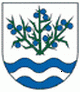 Materiál č. 2 na 21. zasadnutie Obecného zastupiteľstva v Trnovci nad Váhom dňa 30.01.2017K bodu programu 3:„ Všeobecne záväzné nariadenie o určení výšky dotácie na prevádzku a mzdy na dieťa materskej školy a žiaka školských zariadení so sídlom na území obce Trnovec nad Váhom; žiadosť o finančný príspevok pre ZŠ s MŠ Trnovec nad Váhom 302 na rok 2017“1. Dôvodová správaDôvodová správa k materiálu č. 2 na 21. zasadnutie OZ v Trnovci nad Váhom Obec je povinná podľa § 6 odsek 12 zákona č. 596/2003 Z. z. o štátnej správe v školstve a školskej samospráve a o zmene a doplnení niektorých zákonov  určiť všeobecne záväzným nariadením výšku dotácie na prevádzku a mzdy na kalendárny rok  na žiaka základnej umeleckej školy, dieťaťa materskej školy a dieťaťa školského zariadenia a v zariadeniach školského stravovania na potencionálneho stravníka. Na výpočet očakávanej ročnej sumy pripadajúcej na jedného žiaka (na výpočet jednotkového koeficientu H) sú potrebné východiskové štatistické ukazovatele a rozpočtové podiely obcí na výnose dane z príjmov fyzických osôb, ktoré zverejní Ministerstvo financií po prijatí štátneho rozpočtu, kde každé dieťa sa násobí určitým koeficientom podľa toho, akú školu, školské zariadenie navštevuje v zmysle nariadenia vlády SR č. 668/2004 o rozdeľovaní výnosu dane z príjmov územnej samospráve v znení zmien a doplnkov. Pre výpočet potrebujeme poznať: 40% z podielových daní pre obce (časť určená na školské originálne kompetencie) na 1 prepočítaného žiaka, VD = výnos dane, ktorý je určený v príslušnom roku pre obce, PPŽ = prepočítaný počet žiakov (podľa stavu k 15.9. kalendárneho roka)Výpočet:Jednotkový koeficient pre rok 2017 je 78,87 EUR na jedného žiaka. Na základe tohto údaju vieme následne vypočítať dotáciu, ktorá je uvedená v nasledujúcej tabuľke:
Návrh rozpočtu ZŠ s MŠ Trnovec nad Váhom 302  na rok 2017 bol vo výške  178.171,- EUR, na základe VZN je dotácia na originálne kompetencie vo výške 197.648,22 EUR bez správy školských objektov. VZN bolo zverejnené v zákonnej lehote. Návrh tohto VZN bol prednesený aj na rokovaniach príslušných komisií pri OZ a to na zasadnutí Komisie finančnej a podnikateľskej a na zasadnutí Komisie školstva, mládeže a kultúry. Obe komisie vzali návrh VZN na vedomie a odporučili ho na schválenie OZ.Návrh Všeobecne záväzného nariadenia o určení výšky dotácie na prevádzku a mzdy na dieťa materskej školy a žiaka školských zariadení so sídlom na území obce Trnovec nad Váhom je prílohou tohto materiálu.Základná škola s materskou školou Trnovec nad Váhom 302 si v októbri roku 2016 podala Žiadosť o poskytnutie finančného príspevku z rozpočtu obce Trnovec nad Váhom na kalendárny rok 2017. Poskytnutie finančného príspevku by malo slúžiť na vzdelávanie, výchovu a rozvoj vedy a telesnej kultúry. Požadovaná výška finančného príspevku pre Základnú školu je vo výške 7974,00 Eur + 5% projekty + obec. darč. predmety a pre Materskú školu vo výške 730,00 Eur. Žiadosť ZŠ s MŠ Trnovec nad Váhom bola prejednaná aj na zasadnutiach Komisie finančnej a podnikateľskej a Komisie školstva, mládeže a kultúry. Členovia Komisie školstva, mládeže a kultúry žiadosť vzali na vedomie, posúvajú ju na rokovanie OZ a navrhli zaoberať sa so schvaľovaním žiadosti o poskytnutie finančného príspevku až po vzájomnej konzultácií obce a školy v uvedenej veci. Komisia finančná a podnikateľská vzala žiadosť školy na vedomie a posúva ju na rokovanie obecnému zastupiteľstvu. Prijatá žiadosť o poskytnutie finančného príspevku od obce bola spracovaná v zmysle VZN o dotáciách. Keďže sa jedná o organizáciu v zriaďovateľskej pôsobnosti obce, sú ich financie riešené rozpočtom. Z tohto dôvodu je možné financie navyše riešiť jedine navýšením rozpočtu školy.Kategória školských zariadeníPočet detí k 15.9.2016Koeficient vlády č. 415/2012VzorecVýsledok v EURNormatív na 1 dieťa/žiaka/rok v EURMaterská škola7027,370x27,3x78,87150 720,572 153,15Školský klub detí1751,6175x1,6x78,8722 083,60126,19Školská jedáleň1751,8175x1,8x78,8724 844,05141,97Správa školských objektov2451,5245x1,5x78,8728 984,73118,31